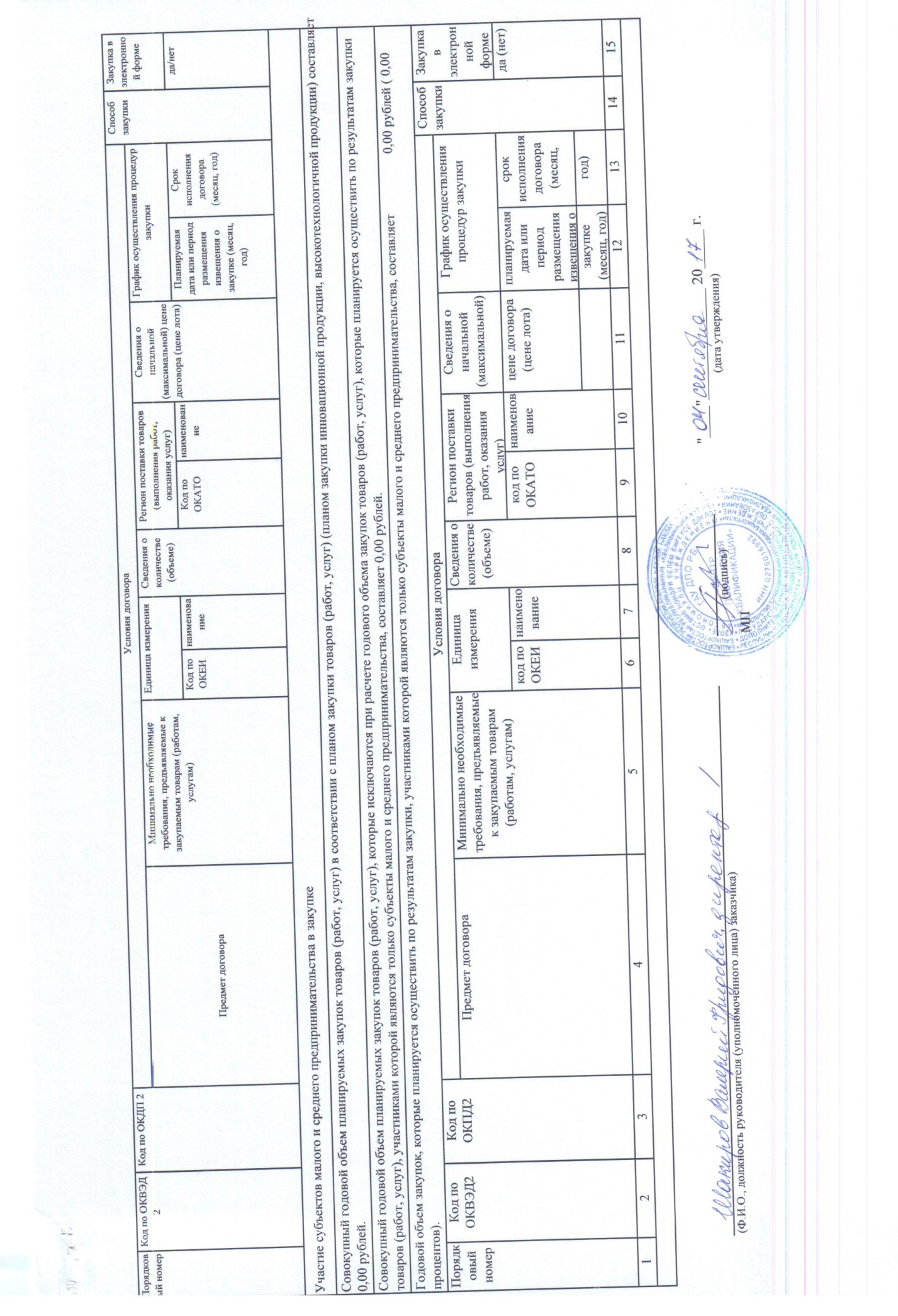 План закупки товаров, работ, услуг на 2017 год (период на 1 год)План закупки товаров, работ, услуг на 2017 год (период на 1 год)План закупки товаров, работ, услуг на 2017 год (период на 1 год)План закупки товаров, работ, услуг на 2017 год (период на 1 год)План закупки товаров, работ, услуг на 2017 год (период на 1 год)План закупки товаров, работ, услуг на 2017 год (период на 1 год)План закупки товаров, работ, услуг на 2017 год (период на 1 год)План закупки товаров, работ, услуг на 2017 год (период на 1 год)План закупки товаров, работ, услуг на 2017 год (период на 1 год)План закупки товаров, работ, услуг на 2017 год (период на 1 год)План закупки товаров, работ, услуг на 2017 год (период на 1 год)План закупки товаров, работ, услуг на 2017 год (период на 1 год)План закупки товаров, работ, услуг на 2017 год (период на 1 год)План закупки товаров, работ, услуг на 2017 год (период на 1 год)План закупки товаров, работ, услуг на 2017 год (период на 1 год)Наименование заказчикаНаименование заказчикаНаименование заказчикаНаименование заказчикагосударственное автономное учреждение дополнительного профессионального образования Республики Башкортостан «Центр повышения квалификации»государственное автономное учреждение дополнительного профессионального образования Республики Башкортостан «Центр повышения квалификации»государственное автономное учреждение дополнительного профессионального образования Республики Башкортостан «Центр повышения квалификации»государственное автономное учреждение дополнительного профессионального образования Республики Башкортостан «Центр повышения квалификации»государственное автономное учреждение дополнительного профессионального образования Республики Башкортостан «Центр повышения квалификации»государственное автономное учреждение дополнительного профессионального образования Республики Башкортостан «Центр повышения квалификации»государственное автономное учреждение дополнительного профессионального образования Республики Башкортостан «Центр повышения квалификации»государственное автономное учреждение дополнительного профессионального образования Республики Башкортостан «Центр повышения квалификации»государственное автономное учреждение дополнительного профессионального образования Республики Башкортостан «Центр повышения квалификации»государственное автономное учреждение дополнительного профессионального образования Республики Башкортостан «Центр повышения квалификации»государственное автономное учреждение дополнительного профессионального образования Республики Башкортостан «Центр повышения квалификации»Адрес местонахождения заказчикаАдрес местонахождения заказчикаАдрес местонахождения заказчикаАдрес местонахождения заказчикаРеспублика Башкортостан, г. Уфа, проезд Лесной, д. 3, корп. 1Республика Башкортостан, г. Уфа, проезд Лесной, д. 3, корп. 1Республика Башкортостан, г. Уфа, проезд Лесной, д. 3, корп. 1Республика Башкортостан, г. Уфа, проезд Лесной, д. 3, корп. 1Республика Башкортостан, г. Уфа, проезд Лесной, д. 3, корп. 1Республика Башкортостан, г. Уфа, проезд Лесной, д. 3, корп. 1Республика Башкортостан, г. Уфа, проезд Лесной, д. 3, корп. 1Республика Башкортостан, г. Уфа, проезд Лесной, д. 3, корп. 1Республика Башкортостан, г. Уфа, проезд Лесной, д. 3, корп. 1Республика Башкортостан, г. Уфа, проезд Лесной, д. 3, корп. 1Республика Башкортостан, г. Уфа, проезд Лесной, д. 3, корп. 1Телефон заказчикаТелефон заказчикаТелефон заказчикаТелефон заказчика(347) 232-65-30(347) 232-65-30(347) 232-65-30(347) 232-65-30(347) 232-65-30(347) 232-65-30(347) 232-65-30(347) 232-65-30(347) 232-65-30(347) 232-65-30(347) 232-65-30Электронная почта заказчикаЭлектронная почта заказчикаЭлектронная почта заказчикаЭлектронная почта заказчикаmedupk@medupk.rumedupk@medupk.rumedupk@medupk.rumedupk@medupk.rumedupk@medupk.rumedupk@medupk.rumedupk@medupk.rumedupk@medupk.rumedupk@medupk.rumedupk@medupk.rumedupk@medupk.ruИННИННИННИНН02760169920276016992027601699202760169920276016992027601699202760169920276016992027601699202760169920276016992КППКППКППКПП027601001027601001027601001027601001027601001027601001027601001027601001027601001027601001027601001ОКАТООКАТООКАТООКАТО8040100000080401000000804010000008040100000080401000000804010000008040100000080401000000804010000008040100000080401000000Порядковый номерКод по ОКВЭД 2Код по ОКДП 2Условия договораУсловия договораУсловия договораУсловия договораУсловия договораУсловия договораУсловия договораУсловия договораУсловия договораУсловия договораСпособ закупкиЗакупка в электронной формеПорядковый номерКод по ОКВЭД 2Код по ОКДП 2Предмет договораМинимально необходимые требования, предъявляемые к закупаемым товарам (работам, услугам)Единица измеренияЕдиница измеренияСведения о количестве (объеме)Регион поставки товаров (выполнения работ, оказания услуг)Регион поставки товаров (выполнения работ, оказания услуг)Сведения о начальной (максимальной) цене договора (цене лота)График осуществления процедур закупкиГрафик осуществления процедур закупкиСпособ закупкиЗакупка в электронной формеПорядковый номерКод по ОКВЭД 2Код по ОКДП 2Предмет договораМинимально необходимые требования, предъявляемые к закупаемым товарам (работам, услугам)Код по ОКЕИнаименованиеСведения о количестве (объеме)Код по ОКАТОнаименованиеСведения о начальной (максимальной) цене договора (цене лота)Планируемая дата или период размещения извещения о закупке (месяц, год)Срок исполнения договора (месяц, год)Способ закупкида/нет1234567891011121314151 .18.1218.12Услуги по изготовлению печатной продукцииВ соответствии с техническим заданием796шт.25067804013840г. Уфа2 134 000,00январь, 2017февраль-октябрь, 2017Кда2 .52.21.2452.21.24Оказание услуг по предоставлению стояночных мест для автотранспортаВ соответствии с техническим заданием698мест3804013840г. Уфа214 500,00январь, 2017февраль-декабрь, 2017Кнет3 .81.281.2Оказание услуги на принципах аутсорсинга по обслуживанию зданийВ соответствии с техническим заданием113м325888804013840г. Уфа1 800 000,00январь, 2017февраль-декабрь, 2017Кнет4 .45.20.350.20.31Оказание услуг по чистке и мойке автотранспортаВ соответствии с техническим заданием642ед.4804013840г. Уфа79 400,00январь, 2017февраль-декабрь, 2017Кнет5 .95.1195.11Оказание услуг по техническому обслуживанию и ремонту оргтехники, восстановление картриджейВ соответствии с техническим заданием---804013840г. Уфа98 000,00февраль, 2017февраль-декабрь 2017Кда6 .47.4126.20.Приобретение периферийных устройств и расходных материалов для ЭВМ и оргтехникиВ соответствии с техническим заданием796шт.-804013840г. Уфа57 000,00февраль, 2017февраль-апрель 2017Кда7 .65.12.465.12.11Оказание услуг по страхованию от несчастного случая сотрудников ЦентраВ соответствии с техническим заданием792чел.128804013840г. Уфа100 000,00январь, 2017февраль-декабрь 2017Кда8 .65.12.465.12.11Оказание услуг по страхованию от несчастного случая сотрудников ЦентраВ соответствии с техническим заданием792чел.126804013840г. Уфа77 000,00февраль, 2017март 2017 март 2018Кда9 .47.7847.78.Поставка и установка учебно-наглядного пособияВ соответствии с техническим заданием796шт.2804013840г. Уфа210 000,00февраль, 2017март-август, 2017Кда10 .47.74.135.50.3Приобретение медицинской мебели и оборудования для симуляционного центраВ соответствии с техническим заданием796шт.20804013840г. Уфа127 000,00февраль, 2017февраль-июль, 2017Кда11 .47.19.217Поставка бумагиВ соответствии с техническим заданием778упак.1000804013840г. Уфа200 000,00февраль, 2017март-апрель, 2017Кда12 .46.76.632.99.59.000Приобретение строительных материалов и комплектующихВ соответствии с техническим заданием -  -  - 804013840г. Уфа82 000,00февраль, 2017февраль-апрель, 2017Кда13 .86.2186.21Проведение медицинского осмотра сотрудниковВ соответствии с техническим заданием792чел.114804013840г. Уфа210 000,00февраль, 2017март-апрель, 2017Кда14 .63.9963.99Предоставление услуг доступа  к электронной библиотечной системе для медицинского образованияВ соответствии с техническим заданием796шт.1804013840г. Уфа70 000,00февраль, 2017март-декабрь, 2017Кда15 .9797Отопление и содержание здания общежитияВыполнение работ по надлежащему содержанию и ремонту имущества, обеспечение предоставления коммунальных услуг в помещениях055м²1853,1804013840г. Уфа949 410,60февраль, 2017январь-декабрь, 2017ЕПнет16 .22.29.222.29.29Приобретение изделий  из профиля ПВХВ соответствии с техническим заданием - - -804013840г. Уфа64 000,00февраль, 2017март-август, 2017Кда17 .35.30.135.30.1Отпуск тепловой энергии и теплоносителяОтопление должно быть бесперебойным и круглосуточным в течении отопительного периода, бесперебойное горячее водоснабжение - - -804013840г. Уфа1 200 000,00февраль, 2017январь-декабрь, 2017ЕПнет18 .47.4126.20Приобретение ЭВМ и периферийного оборудования В соответствии с техническим заданием796шт.33804013840г. Уфа188 000,00февраль, 2017март-май 2017Кда19 .41.1041.10Выполнение работ по разработке проектно-сметной документации на систему дымоудаления подвальных помещений зданий центраВ соответствии с техническим заданием -  -  - 804013840г. Уфа49 810,00апрель, 2017апрель-май, 2017Кда20 .41.1041.10Выполнение работ по разработке проектно-сметной документации на монтаж аварийного освещения в подвальных помещениях здания центраВ соответствии с техническим заданием -  -  - 804013840г. Уфа44 800,00апрель, 2017апрель-май, 2017Кда21 .41.1041.10Выполнение работ по разработке проектно-сметной документации на монтаж автоматической системы порошкового пожаротушения в подвальных помещениях центра.В соответствии с техническим заданием -  -  - 804013840г. Уфа49 900,00апрель, 2017апрель-май,2017Кда22 .47.527.5Приобретение бытовой техникиВ соответствии с техническим заданием796шт.3804013840г. Уфа153 000,00апрель, 2017май-сентябрь, 2017Кда23 .47.747.7Поставка наружной вывескиВ соответствии с техническим заданием797шт.1804013841г. Уфа60 000,00апрель, 2017май-июль,2017Кда24 .58.13.158.14Подписка на периодические печатные  изданияВ соответствии с техническим заданием796шт.10804013840г. Уфа79 500,00июнь, 2017июль-декабрь 2017Кда25 .58.13.158.14Подписка на периодические печатные  изданияВ соответствии с техническим заданием796шт.38804013840г. Уфа150 000,00август, 2017сентябрь-декабрь 2017Кда26 .47.7847.78.Приобретение учебно-наглядного пособияВ соответствии с техническим заданием796шт.107804013840г. Уфа1 530 000,00август, 2017сентярь-декабрь 2017Кнет27 .47.7847.78.Приобретение учебно-наглядного пособияВ соответствии с техническим заданием796шт.21804013840г. Уфа1 480 000,00август, 2017сентябрь-декабрь, 2017Кнет28 .47.7847.78Приобретение учебно-наглядного пособияВ соответствии с техническим заданием796шт.13804013840г. Уфа724 000,00сентябрь, 2017сентябрь-декабрь, 2017Кнет29 .47.7847.78Приобретение мебели В соответствии с техническим заданием796шт.168804013840г. Уфа340 000,00сентябрь, 2017сентябрь-декабрь, 2017Кда30 .84.25.184.25.11.120Проведение работ по огнезащитному покрытию воздуховодов системы вентиляции В соответствии с техническим заданием055м2283804013840г. Уфа290 000,00сентябрь, 2017сентябрь-ноябрь 2017Кда31 .46.49.3146.49.21.Приобретение учебной литературы для библиотечного фондаВ соответствии с техническим заданием796шт.256804013840г. Уфа220 000,00сентябрь, 2017октябрь-ноябрь 2017Кда32 .47.4126.20Приобретение ЭВМ и периферийного оборудования В соответствии с техническим заданием796шт.33804013840г. Уфа670 000,00сентябрь, 2017сентябрь-ноябрь, 2017Кда33.58.13.158.14Подписка на периодические печатные  изданияВ соответствии с техническим заданием796шт.87804013841г. Уфа90 000,00сентябрь, 2017октябрь-декабрь 2017Кда34.45.1129.10.2002Приобретение автомобиляВ соответствии с техническим заданием796шт.1804013842г. Уфа650 000,00октябрь,   2017ноябрь-декабрь 2017Кда